 Document No. 06 (01 Jul 22)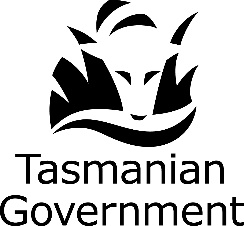 			 Page 1 of 1Customer: 	_______________________________	Date Sampled:	 _______________________Contact Details (new customers or updates only)		Date Received: 	 ________________________                          Address: 	_____________________________________	Time Received: 	_________________________________________________________________	Purchase Order:	 ________________________Email: 	____________________________________	Sampling Officer:	 _____________________Tel: _______________     Fax: ________________		Signature:   	__________________________* Test is not NATA-accreditedNote: NATA Accreditation does not cover matrices other than food and water.Comments: 		 Reason for Analysis:Reason for Analysis:Air Sample CheckOther (specify):Environmental Survey Machine Check …………………………____Source of Sample:Source of Sample:Sterility – Contact PlateRe-useable Medical DeviceAir SamplerSterility – Exposure PlateReverse Osmosis MachineEnvironmental SwabSterility – BrothOther (specify): Sample NameTimeSampleIDpHRes. Cl (ppm)Temp. (°C)Requested Testing* Colony Count* Sterility (Growth/NG)Water MethodsWater MethodsThermotolerant ColiformsColiforms / E. coliSalmonella spp. (1L)Pseudomonas aeruginosaHeterotrophic Colony Count* Listeria spp. (500mL)Enterococci* Marine Colony CountFood MethodsFood MethodsStaphylococcus (coagulase +)* Yeasts and MouldsStandard Plate Count Bacillus cereus* Enterobacteriaceae ColiformsSalmonella spp.* Clostridium perfringens E. coliListeria spp. * Campylobacter spp.Vibrio parahaemolyticusListeria monocytogenes* Other - Specify